Self-assessment: My data and information skills NAME:______________________________________Use the following key to identify the stage that best suits your skills and knowledge. How I feel about my data science skills … What I want to learn about data analysis…SupportedI need help from someone to do thisAcquiredI to do this myselfMastered I can do this easily and quickly 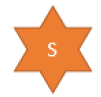 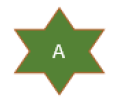 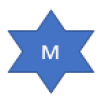 Data skillsBefore our dugong studyAfter our dugong studyUsing a spreadsheetUsing a spreadsheetUsing a spreadsheetSort and filter dataCreate a suitable graph or chart from data Use data to answer questionsVisualising data Visualising data Visualising data Plot spatial data that has latitude and longitudeVisualise data using an online mapping toolInterpret data visualised in an online mapCreate an infographicCreate an infographicCreate an infographicSelect data to create useful informationUse data to create an infographic